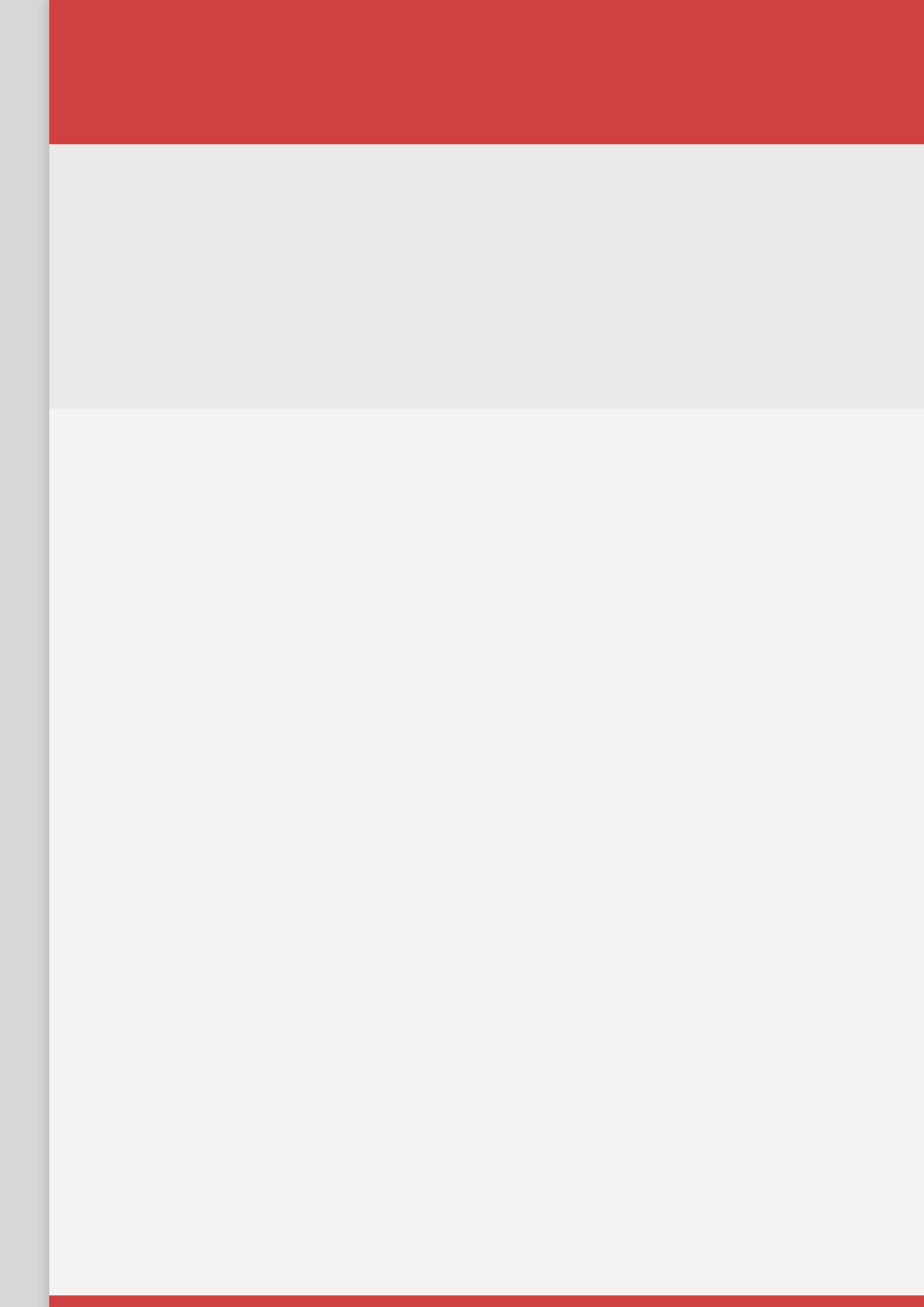 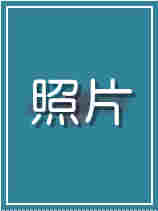 果果圈模板
 24岁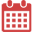  浙江省杭州市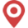  13888888888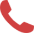  888888@163.com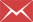 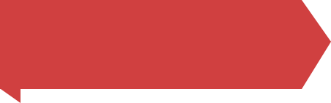 果果圈科技大学             市场营销                   2008.9-2012.7果果圈科技大学             市场营销                   2008.9-2012.7果果圈科技大学             市场营销                   2008.9-2012.7果果圈科技大学             市场营销                   2008.9-2012.7基本会计、统计学、市场营销、国际市场营销、市场调查与预测、商业心理学、广告学、公共关系学、货币银行学、经济法、国际贸易、大学英语、经济数学、计算机应用等基本会计、统计学、市场营销、国际市场营销、市场调查与预测、商业心理学、广告学、公共关系学、货币银行学、经济法、国际贸易、大学英语、经济数学、计算机应用等基本会计、统计学、市场营销、国际市场营销、市场调查与预测、商业心理学、广告学、公共关系学、货币银行学、经济法、国际贸易、大学英语、经济数学、计算机应用等基本会计、统计学、市场营销、国际市场营销、市场调查与预测、商业心理学、广告学、公共关系学、货币银行学、经济法、国际贸易、大学英语、经济数学、计算机应用等果果圈大学职业发展社       社长                      2009.3-2011.6果果圈大学职业发展社       社长                      2009.3-2011.6果果圈大学职业发展社       社长                      2009.3-2011.6果果圈大学职业发展社       社长                      2009.3-2011.6负责社团组织建设，社团机构的管理，协调各部门工作；组织策划社团的成立大会、竞选会、团队培训、招新等运维活动；负责社团组织建设，社团机构的管理，协调各部门工作；组织策划社团的成立大会、竞选会、团队培训、招新等运维活动；负责社团组织建设，社团机构的管理，协调各部门工作；组织策划社团的成立大会、竞选会、团队培训、招新等运维活动；负责社团组织建设，社团机构的管理，协调各部门工作；组织策划社团的成立大会、竞选会、团队培训、招新等运维活动；泽熙科技集团            市场部实习生              2010.7-2010.9泽熙科技集团            市场部实习生              2010.7-2010.9泽熙科技集团            市场部实习生              2010.7-2010.9泽熙科技集团            市场部实习生              2010.7-2010.9协助筹备“不可思议”大型市场推广广州站系列活动；作为品牌大使向观众、来宾和媒体推广泽熙集团旗下的品牌；联络各家媒体如南方都市晚报、广州日报，G4频道对本次活动进行报道；协助筹备“不可思议”大型市场推广广州站系列活动；作为品牌大使向观众、来宾和媒体推广泽熙集团旗下的品牌；联络各家媒体如南方都市晚报、广州日报，G4频道对本次活动进行报道；协助筹备“不可思议”大型市场推广广州站系列活动；作为品牌大使向观众、来宾和媒体推广泽熙集团旗下的品牌；联络各家媒体如南方都市晚报、广州日报，G4频道对本次活动进行报道；协助筹备“不可思议”大型市场推广广州站系列活动；作为品牌大使向观众、来宾和媒体推广泽熙集团旗下的品牌；联络各家媒体如南方都市晚报、广州日报，G4频道对本次活动进行报道；2009.10获国家奖学金2010.11获“三好学生称号”2010.12华南大学生创意营销大赛一等奖2011.4挑战杯创业计划大赛省级铜奖CET-6，优秀的听说写能力2009.10获国家奖学金2010.11获“三好学生称号”2010.12华南大学生创意营销大赛一等奖2011.4挑战杯创业计划大赛省级铜奖CET-6，优秀的听说写能力2009.10获国家奖学金2010.11获“三好学生称号”2010.12华南大学生创意营销大赛一等奖2011.4挑战杯创业计划大赛省级铜奖CET-6，优秀的听说写能力2009.10获国家奖学金2010.11获“三好学生称号”2010.12华南大学生创意营销大赛一等奖2011.4挑战杯创业计划大赛省级铜奖CET-6，优秀的听说写能力本人是市场营销专业毕业生，有丰富的营销知识体系做基础；对于市场营销方面的前沿和动向有一定的了解，善于分析和吸取经验；熟悉网络推广，尤其是社会化媒体方面，有独到的见解和经验；个性开朗，容易相处，团队荣誉感强；本人是市场营销专业毕业生，有丰富的营销知识体系做基础；对于市场营销方面的前沿和动向有一定的了解，善于分析和吸取经验；熟悉网络推广，尤其是社会化媒体方面，有独到的见解和经验；个性开朗，容易相处，团队荣誉感强；本人是市场营销专业毕业生，有丰富的营销知识体系做基础；对于市场营销方面的前沿和动向有一定的了解，善于分析和吸取经验；熟悉网络推广，尤其是社会化媒体方面，有独到的见解和经验；个性开朗，容易相处，团队荣誉感强；本人是市场营销专业毕业生，有丰富的营销知识体系做基础；对于市场营销方面的前沿和动向有一定的了解，善于分析和吸取经验；熟悉网络推广，尤其是社会化媒体方面，有独到的见解和经验；个性开朗，容易相处，团队荣誉感强；